Meghívó!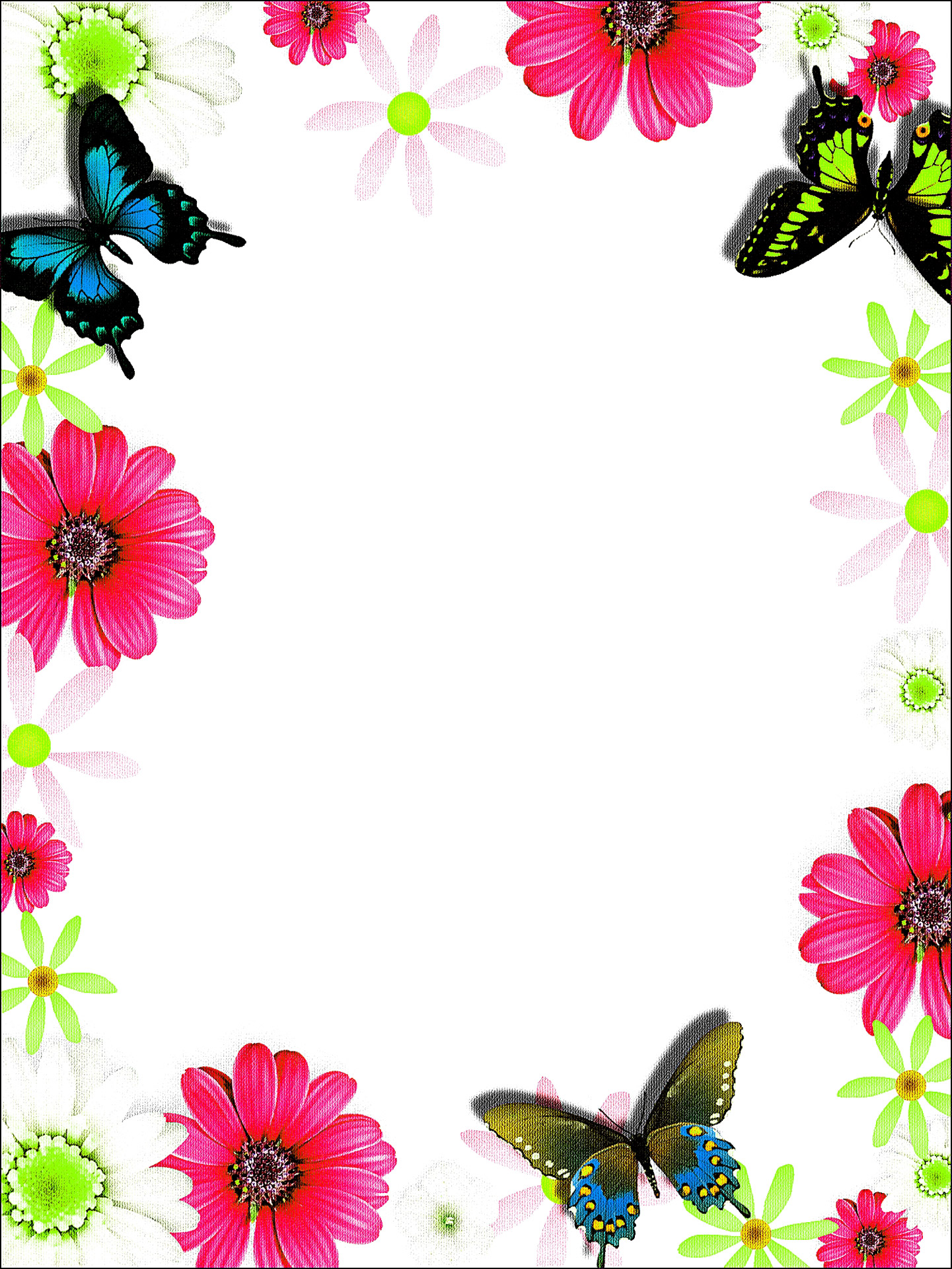 Kedves Hozzátartozó!Tisztelettel meghívjuk a Férfinappal egybekötött Családi napunkra!                                                  Ideje: 2019.06.21. 14;30 óra                                                  Helye: Csongrád Megyei Napsugár Otthon                                                             6760 Kistelek, Kossuth u. 41.Program:                          14;30  Megnyitó - Kerepeczki Magdolna intézményvezető                         14;50  Férfilakóink köszöntése a Férfinap alkalmából                         15;15  Nyárköszöntő délután- Nyár – Játék – Vidámság                         16;15 „ Estebéd”                        ZárásRészvételét kérjük, szíveskedjen jelezni 2019.06.05.-ig e-amil-en:napsugarotthon.szgyf@gmail.com vagy telefonon a 62/598-010/121 melléken.Kerepeczki Magdolna					Szalai Józsefné   intézményvezető		Napsugár Otthon Lakóiért Alapítvány elnöke„Nem azért felejtünk el játszani, mert megöregszünk, hanem attól öregszünk meg, hogy elfelejtünk játszani.”
                                                                    George Bernard Shaw